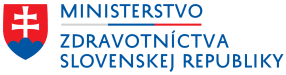 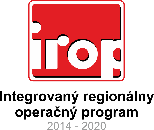 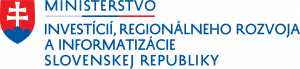 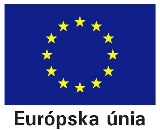 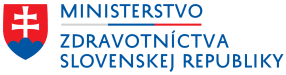 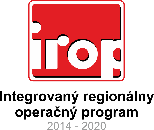 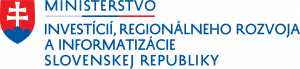 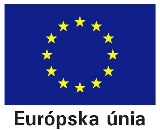 Žiadosť o poskytnutie dodatočného príspevku podľa § 25a1. Identifikácia prijímateľa a zmluvy o NFP1. Identifikácia prijímateľa a zmluvy o NFP1. Identifikácia prijímateľa a zmluvy o NFPNázov prijímateľaIČODIČSídlo prijímateľaSídlo prijímateľaSídlo prijímateľaRegistračné číslo zmluvy o NFPITMS kód projektuITMS kód projektuNázov projektuNázov projektuNázov projektuKomunikácia vo veci žiadosti (kontaktná osoba, e-mail, tel. číslo)Komunikácia vo veci žiadosti (kontaktná osoba, e-mail, tel. číslo)Komunikácia vo veci žiadosti (kontaktná osoba, e-mail, tel. číslo)2.  Navrhované znenie v rámci hlavných aktivít na stavebné práceV tejto časti prijímateľ uvedie podrobne navrhované zmeny. V prípade väčšieho rozsahu ako napr. xls. tabuľky, žiadame priložiť ich ako prílohu návrhu na zmenu. položkový rozpočet formou sledovania zmien: stĺpec s pôvodnými cenami, nový stĺpec s cenami po navýšení (xls tabuľka), úpravu časového harmonogramu (ak relevantné), čestné vyhlásenie o tom, že bude zachovaný cieľ projektu.  3. Zdôvodnenie žiadosti o zmenuZdôvodnenie/analýzu skokového nárastu cien na úroveň položiekZdôvodnenie úpravy časového harmonogramu (ak relevantné)4. Podpis a čestné vyhlásenie prijímateľa, že bude zachovaný cieľ projektu a dodržané podmienky poskytnutia dodatočného príspevku podľa § 25a zákona o príspevku poskytovanom z EŠIFTitul, meno a priezviskoštatutárneho orgánu/povereného zástupcu prijímateľa: ...............................................................................Podpis štatutárneho orgánu/povereného zástupcu prijímateľa ....................................................................Miesto podpisu: ....................................................................Dátum podpisu: ....................................................................5. Zoznam príloh k žiadosti o zmenu zmluvy (minimálny požadovaný rozsah)5. Zoznam príloh k žiadosti o zmenu zmluvy (minimálny požadovaný rozsah)P. č.Názov prílohy1.Návrh zmeny rozpočtu (prípočty, odpočty a rozpočet po zmene) (je potrebné priložiť, resp. zaslať mailom elektronickú verziu v programe MS Excel)2.Návrh na úpravu časového harmonogramu